Министерство образования и спорта Республики КарелияГосударственное бюджетное профессиональное образовательной учреждение Республики Карелия«Костомукшский политехнический колледж»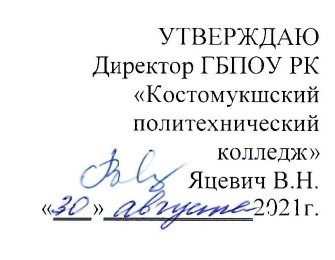      КАЛЕНДАРНЫЙ ПЛАН ВОСПИТАТЕЛЬНОЙ РАБОТЫ  Костомукша 2021В ходе планирования воспитательной деятельности учитывается воспитательный потенциал участия студентов в мероприятиях, проектах, конкурсах, акциях, проводимых на уровне:Российской Федерации, в том числе: «Россия – страна возможностей» https://rsv.ru/; «Большая перемена» https://bolshayaperemena.online/; «Лидеры России» https://лидерыроссии.рф/;«Мы Вместе» (волонтерство) https://onf.ru; «Финансовая культура» https://fincult.info/;отраслевые конкурсы профессионального мастерства; движения «Ворлдскиллс Россия»;движения «Абилимпикс»;субъектов Российской Федерации (в соответствии с утвержденным региональным планом значимых мероприятий), в том числе «День города», День присвоения г. Петрозаводску почетного звания Российской Федерации «Город воинской славы» и др.а также отраслевые профессионально значимые события и праздники в том числе «День металлурга»ДатаСодержание и формы деятельности.Содержание и формы деятельности.УчастникиУчастникиУчастникиМесто проведенияМесто проведенияОтветственныеОтветственныеОтветственныеОтветственныеНаименование модуляНаименование модуляНаименование модуляСЕНТЯБРЬСЕНТЯБРЬСЕНТЯБРЬСЕНТЯБРЬСЕНТЯБРЬСЕНТЯБРЬСЕНТЯБРЬСЕНТЯБРЬСЕНТЯБРЬСЕНТЯБРЬСЕНТЯБРЬСЕНТЯБРЬСЕНТЯБРЬСЕНТЯБРЬСЕНТЯБРЬ1День знанийДень знанийОбучающиеся всех курсовОбучающиеся всех курсовОбучающиеся всех курсовОбучающиеся всех курсовУчебные аудитории, актовый залУчебные аудитории, актовый залУчебные аудитории, актовый зал Начальник отдела по социально-воспитательной и культурно-массовой работе, кураторы и классные руководители групп  Начальник отдела по социально-воспитательной и культурно-массовой работе, кураторы и классные руководители групп  Начальник отдела по социально-воспитательной и культурно-массовой работе, кураторы и классные руководители групп  Начальник отдела по социально-воспитательной и культурно-массовой работе, кураторы и классные руководители групп «Ключевые дела ПОО»Лекция, беседа, дискуссия:«Мои права и обязанности» (ознакомление с Конституцией РФ, Уставом учебного заведения, Правилами внутреннего распорядка учебного заведения и другими локальными актами образовательной организации.)  Анкетирование студентов с целью составления психолого-педагогических характеристик, формирования социального паспорта групп, выявления студентов, склонных к девиантному поведению, организации психолого-педагогического сопровождения.Лекция, беседа, дискуссия:«Мои права и обязанности» (ознакомление с Конституцией РФ, Уставом учебного заведения, Правилами внутреннего распорядка учебного заведения и другими локальными актами образовательной организации.)  Анкетирование студентов с целью составления психолого-педагогических характеристик, формирования социального паспорта групп, выявления студентов, склонных к девиантному поведению, организации психолого-педагогического сопровождения.Обучающиеся 
1 курсаОбучающиеся 
1 курсаОбучающиеся 
1 курсаОбучающиеся 
1 курсаУчебные аудиторииУчебные аудиторииУчебные аудиторииДиректор, начальник отдела по социально-воспитательной и культурно-массовой работе заместитель директора по УР,  кураторы и классные руководители групп, социальный педагог, педагог – организатор ОБЖ, воспитатель общежития.Директор, начальник отдела по социально-воспитательной и культурно-массовой работе заместитель директора по УР,  кураторы и классные руководители групп, социальный педагог, педагог – организатор ОБЖ, воспитатель общежития.Директор, начальник отдела по социально-воспитательной и культурно-массовой работе заместитель директора по УР,  кураторы и классные руководители групп, социальный педагог, педагог – организатор ОБЖ, воспитатель общежития.Директор, начальник отдела по социально-воспитательной и культурно-массовой работе заместитель директора по УР,  кураторы и классные руководители групп, социальный педагог, педагог – организатор ОБЖ, воспитатель общежития.«Правовое сознание»2День окончания Второй Мировой войны: классный час - семинарДень окончания Второй Мировой войны: классный час - семинарОбучающиеся 
2 курсаОбучающиеся 
2 курсаОбучающиеся 
2 курсаОбучающиеся 
2 курсаУчебные аудиторииУчебные аудиторииУчебные аудиторииПреподаватель истории, кураторы и классные руководители группПреподаватель истории, кураторы и классные руководители группПреподаватель истории, кураторы и классные руководители группПреподаватель истории, кураторы и классные руководители групп«Ключевые дела ПОО»«Учебное занятие»3День солидарности в борьбе с терроризмом. Классный час - семинар, посвященный памяти жертв террористических атак, в рамках акции посвященной Дню солидарности в борьбе с терроризмомДень солидарности в борьбе с терроризмом. Классный час - семинар, посвященный памяти жертв террористических атак, в рамках акции посвященной Дню солидарности в борьбе с терроризмомОбучающиеся всех курсовОбучающиеся всех курсовОбучающиеся всех курсовОбучающиеся всех курсовУчебные аудиторииУчебные аудиторииУчебные аудиторииПедагог – организатор ОБЖ, кураторы и классные руководители группПедагог – организатор ОБЖ, кураторы и классные руководители группПедагог – организатор ОБЖ, кураторы и классные руководители группПедагог – организатор ОБЖ, кураторы и классные руководители групп«Ключевые дела ПОО»«Учебное занятие»8Международный день распространения грамотностиМеждународный день распространения грамотностиОбучающиеся всех курсовОбучающиеся всех курсовОбучающиеся всех курсовОбучающиеся всех курсовУчебные аудиторииУчебные аудиторииУчебные аудиторииПреподаватели русского языка и литературы, кураторы и классные руководители группПреподаватели русского языка и литературы, кураторы и классные руководители группПреподаватели русского языка и литературы, кураторы и классные руководители группПреподаватели русского языка и литературы, кураторы и классные руководители групп«Учебное занятие»Неделя здорового образа жизни. Правовые часы в рамках недели ЗОЖ "Я - гражданин России" с участием работников правоохранительных органов, медицинских работников (примерная тематика):
- ФЗ «Об охране здоровья граждан от воздействия окружающего табачного дыма и последствий потребления табака»;
- Законодательство РФ об ответственности за оборот наркотических средств и психотропных веществ.Неделя здорового образа жизни. Правовые часы в рамках недели ЗОЖ "Я - гражданин России" с участием работников правоохранительных органов, медицинских работников (примерная тематика):
- ФЗ «Об охране здоровья граждан от воздействия окружающего табачного дыма и последствий потребления табака»;
- Законодательство РФ об ответственности за оборот наркотических средств и психотропных веществ.Неделя здорового образа жизни. Правовые часы в рамках недели ЗОЖ "Я - гражданин России" с участием работников правоохранительных органов, медицинских работников (примерная тематика):
- ФЗ «Об охране здоровья граждан от воздействия окружающего табачного дыма и последствий потребления табака»;
- Законодательство РФ об ответственности за оборот наркотических средств и психотропных веществ.Обучающиеся 
2,3 курсаОбучающиеся 
2,3 курсаОбучающиеся 
2,3 курсаактовый зал, спортивный зал, учебные аудиторииактовый зал, спортивный зал, учебные аудиторииактовый зал, спортивный зал, учебные аудиторииначальник отдела по социально-воспитательной и культурно-массовой работе, преподаватель физической культуры, кураторы и классные руководители групп, медицинский работник, представители работников правоохранительных органов.начальник отдела по социально-воспитательной и культурно-массовой работе, преподаватель физической культуры, кураторы и классные руководители групп, медицинский работник, представители работников правоохранительных органов.начальник отдела по социально-воспитательной и культурно-массовой работе, преподаватель физической культуры, кураторы и классные руководители групп, медицинский работник, представители работников правоохранительных органов.«Ключевые дела ПОО»«Ключевые дела ПОО»«Ключевые дела ПОО»Организация работы творческих коллективов. Вовлечение обучающихся в работу театральных кружков, студий, клубов по интересам.Организация работы творческих коллективов. Вовлечение обучающихся в работу театральных кружков, студий, клубов по интересам.Организация работы творческих коллективов. Вовлечение обучающихся в работу театральных кружков, студий, клубов по интересам.Обучающиеся всех курсовОбучающиеся всех курсовОбучающиеся всех курсовАктовый залАктовый залАктовый залДиректор, начальник отдела по социально-воспитательной и культурно-массовой работеДиректор, начальник отдела по социально-воспитательной и культурно-массовой работеДиректор, начальник отдела по социально-воспитательной и культурно-массовой работе«Ключевые дела ПОО»«Организация предметно-эстетической среды»«Ключевые дела ПОО»«Организация предметно-эстетической среды»«Ключевые дела ПОО»«Организация предметно-эстетической среды»Организация работы спортивных секций. Вовлечение обучающихся в спортивные секцииОрганизация работы спортивных секций. Вовлечение обучающихся в спортивные секцииОрганизация работы спортивных секций. Вовлечение обучающихся в спортивные секцииОбучающиеся всех курсовОбучающиеся всех курсовОбучающиеся всех курсовСпортивный залСпортивный залСпортивный залДиректор, начальник отдела по социально-воспитательной и культурно-массовой работе, преподаватель физической культурыДиректор, начальник отдела по социально-воспитательной и культурно-массовой работе, преподаватель физической культурыДиректор, начальник отдела по социально-воспитательной и культурно-массовой работе, преподаватель физической культуры«Ключевые дела ПОО»«Ключевые дела ПОО»«Ключевые дела ПОО»15Студенческая конференцияСтуденческая конференцияСтуденческая конференцияОбучающиеся всех курсовОбучающиеся всех курсовОбучающиеся всех курсовАктовый залАктовый залАктовый залНачальник отдела по социально-воспитательной и культурно-массовой работе, педагоги дополнительного образования.Начальник отдела по социально-воспитательной и культурно-массовой работе, педагоги дополнительного образования.Начальник отдела по социально-воспитательной и культурно-массовой работе, педагоги дополнительного образования.«Студенческое самоуправление»«Ключевые дела ПОО»«Профессиональный выбор»«Студенческое самоуправление»«Ключевые дела ПОО»«Профессиональный выбор»«Студенческое самоуправление»«Ключевые дела ПОО»«Профессиональный выбор»23День первокурсникаДень первокурсникаДень первокурсникаОбучающиеся всех курсовОбучающиеся всех курсовОбучающиеся всех курсовАктовый залАктовый залАктовый залНачальник отдела по социально-воспитательной и культурно-массовой работе педагоги дополнительного образования.Начальник отдела по социально-воспитательной и культурно-массовой работе педагоги дополнительного образования.Начальник отдела по социально-воспитательной и культурно-массовой работе педагоги дополнительного образования.«Ключевые дела ПОО» «Студенческое самоуправление»«Профессиональный выбор»«Организация предметно-эстетической среды»«Ключевые дела ПОО» «Студенческое самоуправление»«Профессиональный выбор»«Организация предметно-эстетической среды»«Ключевые дела ПОО» «Студенческое самоуправление»«Профессиональный выбор»«Организация предметно-эстетической среды»25-29Неделя безопасности дорожного движенияНеделя безопасности дорожного движенияНеделя безопасности дорожного движенияОбучающиеся всех курсовОбучающиеся всех курсовОбучающиеся всех курсовУчебные аудиторииУчебные аудиторииУчебные аудиторииНачальник отдела по социально-воспитательной и культурно-массовой работе, специалист по охране труда, кураторы и классные руководители групп.Начальник отдела по социально-воспитательной и культурно-массовой работе, специалист по охране труда, кураторы и классные руководители групп.Начальник отдела по социально-воспитательной и культурно-массовой работе, специалист по охране труда, кураторы и классные руководители групп.«Учебное занятие»«Кураторство и поддержка»«Учебное занятие»«Кураторство и поддержка»«Учебное занятие»«Кураторство и поддержка»27-02.10День профессионально-технического образованияИнформационная  кампания, посвященная празднованию Дня профтехобразования- размещение информации на официальном сайте колледжа,на сайтах организаций-партнеров, в соцсетях, в СМИ.День профессионально-технического образованияИнформационная  кампания, посвященная празднованию Дня профтехобразования- размещение информации на официальном сайте колледжа,на сайтах организаций-партнеров, в соцсетях, в СМИ.День профессионально-технического образованияИнформационная  кампания, посвященная празднованию Дня профтехобразования- размещение информации на официальном сайте колледжа,на сайтах организаций-партнеров, в соцсетях, в СМИ.Преподаватели, студенты, родители/законные представителиПреподаватели, студенты, родители/законные представителиПреподаватели, студенты, родители/законные представителиСайт колледжа, стенды на территории колледжа, учебные аудиторииСайт колледжа, стенды на территории колледжа, учебные аудиторииСайт колледжа, стенды на территории колледжа, учебные аудиторииДиректор, начальник отдела по социально-воспитательной и культурно-массовой работе,кураторы и классные руководители групп.Директор, начальник отдела по социально-воспитательной и культурно-массовой работе,кураторы и классные руководители групп.Директор, начальник отдела по социально-воспитательной и культурно-массовой работе,кураторы и классные руководители групп.«Ключевые дела ПОО»«Профессиональный выбор»«Цифровая среда»«Организация предметно-эстетической среды»«Ключевые дела ПОО»«Профессиональный выбор»«Цифровая среда»«Организация предметно-эстетической среды»«Ключевые дела ПОО»«Профессиональный выбор»«Цифровая среда»«Организация предметно-эстетической среды»27-02.10«Без истории нет будущего» - работа передвижной выставки  «СПО Карелии в лицах», посвященной юбилею системы СПО.«Без истории нет будущего» - работа передвижной выставки  «СПО Карелии в лицах», посвященной юбилею системы СПО.«Без истории нет будущего» - работа передвижной выставки  «СПО Карелии в лицах», посвященной юбилею системы СПО.Преподаватели, студенты, родители/законные представителиПреподаватели, студенты, родители/законные представителиПреподаватели, студенты, родители/законные представителиУчебные аудитории, сайт колледжа, стенды на территории колледжаУчебные аудитории, сайт колледжа, стенды на территории колледжаУчебные аудитории, сайт колледжа, стенды на территории колледжаДиректор, начальник отдела по социально-воспитательной и культурно-массовой работе, кураторы и классные руководители групп, представитель предприятия.Директор, начальник отдела по социально-воспитательной и культурно-массовой работе, кураторы и классные руководители групп, представитель предприятия.Директор, начальник отдела по социально-воспитательной и культурно-массовой работе, кураторы и классные руководители групп, представитель предприятия.«Профессиональный выбор»«Организация предметно-эстетической среды»«Профессиональный выбор»«Организация предметно-эстетической среды»«Профессиональный выбор»«Организация предметно-эстетической среды»27-02.10«Открытый диалог» - круглый стол, экскурсия на предприятие«Открытый диалог» - круглый стол, экскурсия на предприятие«Открытый диалог» - круглый стол, экскурсия на предприятиеПреподаватели, студенты, родители/законные представителиПреподаватели, студенты, родители/законные представителиПреподаватели, студенты, родители/законные представителиПредприятиеПредприятиеПредприятиеНачальник отдела по социально-воспитательной и культурно-массовой работе, кураторы и классные руководители групп.Начальник отдела по социально-воспитательной и культурно-массовой работе, кураторы и классные руководители групп.Начальник отдела по социально-воспитательной и культурно-массовой работе, кураторы и классные руководители групп.«Ключевые дела ПОО»«Профессиональный выбор»«Ключевые дела ПОО»«Профессиональный выбор»«Ключевые дела ПОО»«Профессиональный выбор»27-02.10«Моя профессия – моя династия» - выставка фотографий, видеороликов, посвященных 100-летию с начала чествования в России званий и наград человека труда«Моя профессия – моя династия» - выставка фотографий, видеороликов, посвященных 100-летию с начала чествования в России званий и наград человека труда«Моя профессия – моя династия» - выставка фотографий, видеороликов, посвященных 100-летию с начала чествования в России званий и наград человека трудаПреподаватели, студенты, родители/законные представителиПреподаватели, студенты, родители/законные представителиПреподаватели, студенты, родители/законные представителиУчебные аудиторииУчебные аудиторииУчебные аудиторииНачальник отдела по социально-воспитательной и культурно-массовой работе, кураторы и классные руководители групп,инженер-программист.Начальник отдела по социально-воспитательной и культурно-массовой работе, кураторы и классные руководители групп,инженер-программист.Начальник отдела по социально-воспитательной и культурно-массовой работе, кураторы и классные руководители групп,инженер-программист.«Профессиональный выбор»«Организация предметно-эстетической среды»«Профессиональный выбор»«Организация предметно-эстетической среды»«Профессиональный выбор»«Организация предметно-эстетической среды»ОКТЯБРЬОКТЯБРЬОКТЯБРЬОКТЯБРЬОКТЯБРЬОКТЯБРЬОКТЯБРЬОКТЯБРЬОКТЯБРЬОКТЯБРЬОКТЯБРЬОКТЯБРЬОКТЯБРЬОКТЯБРЬОКТЯБРЬОКТЯБРЬ4День гражданской обороны. Всероссийский открытый урок.Обучающиеся всех курсов, преподавателиОбучающиеся всех курсов, преподавателиОбучающиеся всех курсов, преподавателиУчебные аудиторииУчебные аудиторииУчебные аудиторииУчебные аудиторииПедагог – организатор ОБЖ, кураторы и классные руководители групп.Педагог – организатор ОБЖ, кураторы и классные руководители групп.«Ключевые дела ПОО»«Учебное занятие»«Ключевые дела ПОО»«Учебное занятие»«Ключевые дела ПОО»«Учебное занятие»«Ключевые дела ПОО»«Учебное занятие»«Ключевые дела ПОО»«Учебное занятие»5День Учителя: праздничный концерт, подготовленный силами обучающихся и их законных представителейОбучающиеся участники праздничного концерта, преподаватели и администрация колледжа.Обучающиеся участники праздничного концерта, преподаватели и администрация колледжа.Обучающиеся участники праздничного концерта, преподаватели и администрация колледжа.Актовый залАктовый залАктовый залАктовый залДиректор, начальник отдела по социально-воспитательной и культурно-массовой работе, студенты, родители/законные представители, преподаватели.Директор, начальник отдела по социально-воспитательной и культурно-массовой работе, студенты, родители/законные представители, преподаватели. «Ключевые дела ПОО»«Учебное занятие»«Организация предметно-эстетической среды» «Ключевые дела ПОО»«Учебное занятие»«Организация предметно-эстетической среды» «Ключевые дела ПОО»«Учебное занятие»«Организация предметно-эстетической среды» «Ключевые дела ПОО»«Учебное занятие»«Организация предметно-эстетической среды» «Ключевые дела ПОО»«Учебное занятие»«Организация предметно-эстетической среды»15Всемирный день математики.Обучающиеся всех курсовОбучающиеся всех курсовОбучающиеся всех курсовУчебные аудиторииУчебные аудиторииУчебные аудиторииУчебные аудиторииПреподаватели математики, кураторы и классные руководители группПреподаватели математики, кураторы и классные руководители групп «Учебное занятие» «Учебное занятие» «Учебное занятие» «Учебное занятие» «Учебное занятие»15Всероссийский урок «Экология и энергосбережение» в рамках Всероссийского фестиваля энергосбережения #ВместеЯрчеОбучающиеся 
2, 3 курсаОбучающиеся 
2, 3 курсаОбучающиеся 
2, 3 курсаУчебные аудитории ПООУчебные аудитории ПООУчебные аудитории ПООУчебные аудитории ПООПреподаватель дисциплин "Экология", "География"Преподаватель дисциплин "Экология", "География"«Учебное занятие»«Учебное занятие»«Учебное занятие»«Учебное занятие»«Учебное занятие»Родительское собрание: предмет обсуждения - качество освоения обучающимися основной профессиональной образовательной программыРодители и законные представители обучающихсяРодители и законные представители обучающихсяРодители и законные представители обучающихсяАктовый зал, учебные аудиторииАктовый зал, учебные аудиторииАктовый зал, учебные аудиторииАктовый зал, учебные аудиторииДиректор, начальник отдела по социально-воспитательной и культурно-массовой работе, кураторы и классные руководители группДиректор, начальник отдела по социально-воспитательной и культурно-массовой работе, кураторы и классные руководители групп«Взаимодействие с родителями»«Взаимодействие с родителями»«Взаимодействие с родителями»«Взаимодействие с родителями»«Взаимодействие с родителями»Первенство колледжа по мини - футболуОбучающиеся всех курсовОбучающиеся всех курсовОбучающиеся всех курсовСпортивный залСпортивный залСпортивный залСпортивный залДиректор, начальник отдела по социально-воспитательной и культурно-массовой работе, преподаватель физической культурыДиректор, начальник отдела по социально-воспитательной и культурно-массовой работе, преподаватель физической культуры«Ключевые дела ПОО»«Учебное занятие»«Взаимодействие с родителями»«Ключевые дела ПОО»«Учебное занятие»«Взаимодействие с родителями»«Ключевые дела ПОО»«Учебное занятие»«Взаимодействие с родителями»«Ключевые дела ПОО»«Учебное занятие»«Взаимодействие с родителями»«Ключевые дела ПОО»«Учебное занятие»«Взаимодействие с родителями»20День повараОбучающиеся всех курсовОбучающиеся всех курсовОбучающиеся всех курсовАктовый зал, учебные аудиторииАктовый зал, учебные аудиторииАктовый зал, учебные аудиторииАктовый зал, учебные аудиторииНачальник отдела по социально-воспитательной и культурно-массовой работе, кураторы и классные руководители групп по профессии, студентыНачальник отдела по социально-воспитательной и культурно-массовой работе, кураторы и классные руководители групп по профессии, студенты«Профессиональный выбор»«Организация предметно-эстетической среды»«Профессиональный выбор»«Организация предметно-эстетической среды»«Профессиональный выбор»«Организация предметно-эстетической среды»«Профессиональный выбор»«Организация предметно-эстетической среды»«Профессиональный выбор»«Организация предметно-эстетической среды»28-30 (любой день)День интернета. Всероссийский урок безопасности школьников в сети интернетОбучающиеся всех курсовОбучающиеся всех курсовОбучающиеся всех курсовУчебные аудитории, сайт колледжаУчебные аудитории, сайт колледжаУчебные аудитории, сайт колледжаУчебные аудитории, сайт колледжаДиректор, начальник отдела по социально-воспитательной и культурно-массовой работе, кураторы и классные руководители группДиректор, начальник отдела по социально-воспитательной и культурно-массовой работе, кураторы и классные руководители групп«Ключевые дела ПОО»«Учебное занятие»«Цифровая среда»«Ключевые дела ПОО»«Учебное занятие»«Цифровая среда»«Ключевые дела ПОО»«Учебное занятие»«Цифровая среда»«Ключевые дела ПОО»«Учебное занятие»«Цифровая среда»«Ключевые дела ПОО»«Учебное занятие»«Цифровая среда»30День памяти жертв политических репрессий: классный час, беседа, дискуссия, урокОбучающиеся всех курсовОбучающиеся всех курсовОбучающиеся всех курсовУчебные аудиторииУчебные аудиторииУчебные аудиторииУчебные аудиторииПреподаватель истории, кураторы и классные руководители группПреподаватель истории, кураторы и классные руководители групп«Учебное занятие»«Учебное занятие»«Учебное занятие»«Учебное занятие»«Учебное занятие»НОЯБРЬНОЯБРЬНОЯБРЬНОЯБРЬНОЯБРЬНОЯБРЬНОЯБРЬНОЯБРЬНОЯБРЬНОЯБРЬНОЯБРЬНОЯБРЬНОЯБРЬНОЯБРЬНОЯБРЬНОЯБРЬ4День народного единства: Игра!Обучающиеся всех курсовОбучающиеся всех курсовОбучающиеся всех курсовУчебные группыУчебные группыУчебные группыУчебные группыПреподаватель истории, кураторы и классные руководители группПреподаватель истории, кураторы и классные руководители групп«Учебное занятие»«Учебное занятие»«Учебное занятие»«Учебное занятие»«Учебное занятие»Первенство колледжа по баскетболуОбучающиеся всех курсовОбучающиеся всех курсовОбучающиеся всех курсовСпортивный залСпортивный залСпортивный залСпортивный залДиректор, начальник отдела по социально-воспитательной и культурно-массовой работе, преподаватель физической культурыДиректор, начальник отдела по социально-воспитательной и культурно-массовой работе, преподаватель физической культуры«Ключевые дела ПОО»«Учебное занятие»«Взаимодействие с родителями»«Ключевые дела ПОО»«Учебное занятие»«Взаимодействие с родителями»«Ключевые дела ПОО»«Учебное занятие»«Взаимодействие с родителями»«Ключевые дела ПОО»«Учебное занятие»«Взаимодействие с родителями»«Ключевые дела ПОО»«Учебное занятие»«Взаимодействие с родителями»"Что такое профессиональная этика и принцип профессионального скептицизма?" Проведение тематических классных часов, мастер – классов, викторин по профилю специальностиОбучающиеся 
1 курсаОбучающиеся 
1 курсаОбучающиеся 
1 курсаУчебные аудиторииУчебные аудиторииУчебные аудиторииУчебные аудиторииНачальник отдела по социально-воспитательной и культурно-массовой работе, председатель предметно-цикловой комиссии, преподаватели профессиональных модулей.Начальник отдела по социально-воспитательной и культурно-массовой работе, председатель предметно-цикловой комиссии, преподаватели профессиональных модулей.«Профессиональный выбор»«Учебное занятие»«Профессиональный выбор»«Учебное занятие»«Профессиональный выбор»«Учебное занятие»«Профессиональный выбор»«Учебное занятие»«Профессиональный выбор»«Учебное занятие»26День материОбучающиеся всех курсовОбучающиеся всех курсовОбучающиеся всех курсовАктовый залАктовый залАктовый залАктовый залНачальник отдела по социально-воспитательной и культурно-массовой работе, кураторы и классные руководители групп, преподавателиНачальник отдела по социально-воспитательной и культурно-массовой работе, кураторы и классные руководители групп, преподаватели«Взаимодействие с родителями»«Организация предметно-эстетической среды»«Взаимодействие с родителями»«Организация предметно-эстетической среды»«Взаимодействие с родителями»«Организация предметно-эстетической среды»«Взаимодействие с родителями»«Организация предметно-эстетической среды»«Взаимодействие с родителями»«Организация предметно-эстетической среды»ДЕКАБРЬДЕКАБРЬДЕКАБРЬДЕКАБРЬДЕКАБРЬДЕКАБРЬДЕКАБРЬДЕКАБРЬДЕКАБРЬДЕКАБРЬДЕКАБРЬДЕКАБРЬДЕКАБРЬДЕКАБРЬДЕКАБРЬДЕКАБРЬ1Всемирный день борьбы со СПИДомОбучающиеся всех курсовОбучающиеся всех курсовОбучающиеся всех курсовУчебные аудиторииУчебные аудиторииУчебные аудиторииУчебные аудиторииНачальник отдела по социально-воспитательной и культурно-массовой работе, кураторы и классные руководители групп,Начальник отдела по социально-воспитательной и культурно-массовой работе, кураторы и классные руководители групп,«Ключевые дела ПОО»«Ключевые дела ПОО»«Ключевые дела ПОО»«Ключевые дела ПОО»«Ключевые дела ПОО»3Мероприятия в группах, посвященные Дню Памяти Неизвестного Солдата, героям Великой Отечественной войны, городам героям, городам трудовой славыОбучающиеся всех курсов.Обучающиеся всех курсов.Обучающиеся всех курсов.учебные аудиторииучебные аудиторииучебные аудиторииучебные аудиторииПреподаватель истории, кураторы и классные руководители группПреподаватель истории, кураторы и классные руководители групп«Ключевые дела ПОО»«Учебное занятие»«Ключевые дела ПОО»«Учебное занятие»«Ключевые дела ПОО»«Учебное занятие»«Ключевые дела ПОО»«Учебное занятие»«Ключевые дела ПОО»«Учебное занятие»5Международный день добровольца в России. Беседы по группам о добровольцах-волонтерах, формирование групп волонтеров, мероприятия помощи в рамках волонтерского движенияОбучающиеся всех курсовОбучающиеся всех курсовОбучающиеся всех курсовУчебные аудиторииУчебные аудиторииУчебные аудиторииУчебные аудиторииНачальник отдела по социально-воспитательной и культурно-массовой работе, социальный педагог, преподаватели.Начальник отдела по социально-воспитательной и культурно-массовой работе, социальный педагог, преподаватели.«Молодежные общественные объединения» «Молодежные общественные объединения» «Молодежные общественные объединения» «Молодежные общественные объединения» «Молодежные общественные объединения» 9День Героев ОтечестваОбучающиеся всех курсовОбучающиеся всех курсовОбучающиеся всех курсовСтенды на территории колледжаСтенды на территории колледжаСтенды на территории колледжаСтенды на территории колледжаНачальник отдела по социально-воспитательной и культурно-массовой работе, кураторы и классные руководители группНачальник отдела по социально-воспитательной и культурно-массовой работе, кураторы и классные руководители групп«Учебное занятие» «Организация предметно-эстетической среды»«Учебное занятие» «Организация предметно-эстетической среды»«Учебное занятие» «Организация предметно-эстетической среды»«Учебное занятие» «Организация предметно-эстетической среды»«Учебное занятие» «Организация предметно-эстетической среды»12День Конституции Российской Федерации: открытые уроки по дисциплине "Обществознание"Обучающиеся всех курсовОбучающиеся всех курсовОбучающиеся всех курсовучебные аудиторииучебные аудиторииучебные аудиторииучебные аудиторииПреподаватель учебного предмета "Обществознание"Преподаватель учебного предмета "Обществознание"«Учебное занятие» «Кураторство и поддержка»«Учебное занятие» «Кураторство и поддержка»«Учебное занятие» «Кураторство и поддержка»«Учебное занятие» «Кураторство и поддержка»«Учебное занятие» «Кураторство и поддержка»22День электрикаОбучающиеся всех курсовОбучающиеся всех курсовОбучающиеся всех курсовАктовый зал, учебные аудиторииАктовый зал, учебные аудиторииАктовый зал, учебные аудиторииАктовый зал, учебные аудиторииНачальник отдела по социально-воспитательной и культурно-массовой работе, кураторы и классные руководители групп, студентыНачальник отдела по социально-воспитательной и культурно-массовой работе, кураторы и классные руководители групп, студенты«Профессиональный выбор»«Организация предметно-эстетической среды»«Профессиональный выбор»«Организация предметно-эстетической среды»«Профессиональный выбор»«Организация предметно-эстетической среды»«Профессиональный выбор»«Организация предметно-эстетической среды»«Профессиональный выбор»«Организация предметно-эстетической среды»27Новогоднее представление, шоу-программаЧлены творческих коллективов, приглашенные обучающиеся колледжа, обучающиеся по программам дополнительного образованияЧлены творческих коллективов, приглашенные обучающиеся колледжа, обучающиеся по программам дополнительного образованияЧлены творческих коллективов, приглашенные обучающиеся колледжа, обучающиеся по программам дополнительного образованияАктовый залАктовый залАктовый залАктовый залНачальник отдела по социально-воспитательной и культурно-массовой работе, члены Студенческого совета, руководители творческих коллективов, кураторы и классные руководители группНачальник отдела по социально-воспитательной и культурно-массовой работе, члены Студенческого совета, руководители творческих коллективов, кураторы и классные руководители групп«Ключевые дела ПОО» «Организация предметно-эстетической среды» «Взаимодействие с родителями»«Ключевые дела ПОО» «Организация предметно-эстетической среды» «Взаимодействие с родителями»«Ключевые дела ПОО» «Организация предметно-эстетической среды» «Взаимодействие с родителями»«Ключевые дела ПОО» «Организация предметно-эстетической среды» «Взаимодействие с родителями»«Ключевые дела ПОО» «Организация предметно-эстетической среды» «Взаимодействие с родителями»ЯНВАРЬЯНВАРЬЯНВАРЬЯНВАРЬЯНВАРЬЯНВАРЬЯНВАРЬЯНВАРЬЯНВАРЬЯНВАРЬЯНВАРЬЯНВАРЬЯНВАРЬЯНВАРЬЯНВАРЬЯНВАРЬПравовые часы "Я - гражданин России" с участием работников правоохранительных органов, правозащитников и др.(примерная тематика):
- Правонарушения и виды административной ответственности, уголовная ответственность за некоторые преступления;
- Молодежный экстремизм сегодня: ксенофобия, экстремизм в молодежной среде, противодействие экстремисткой деятельности в соответствии с законом Российской ФедерацииОбучающиеся всех курсовОбучающиеся всех курсовОбучающиеся всех курсовУчебные аудиторииУчебные аудиторииУчебные аудиторииУчебные аудиторииНачальник отдела по социально-воспитательной и культурно-массовой работе, кураторы и классные руководители групп, преподаватели правовых дисциплинНачальник отдела по социально-воспитательной и культурно-массовой работе, кураторы и классные руководители групп, преподаватели правовых дисциплин«Ключевые дела ПОО»«Правовое сознание»«Ключевые дела ПОО»«Правовое сознание»«Ключевые дела ПОО»«Правовое сознание»«Ключевые дела ПОО»«Правовое сознание»«Ключевые дела ПОО»«Правовое сознание»Круглый стол "Встреча с представителями работодателей, бывшими выпускниками". Организация встреч с работниками Центра занятости населенияОбучающиеся выпускных группОбучающиеся выпускных группОбучающиеся выпускных группАктовый зал, учебные аудитории, открытые площадки организаций - работодателей, центра занятости населенияАктовый зал, учебные аудитории, открытые площадки организаций - работодателей, центра занятости населенияАктовый зал, учебные аудитории, открытые площадки организаций - работодателей, центра занятости населенияАктовый зал, учебные аудитории, открытые площадки организаций - работодателей, центра занятости населенияДиректор, начальник отдела по социально-воспитательной и культурно-массовой работе, кураторы и классные руководители выпускных групп, руководители производственной практики от образовательной организацииДиректор, начальник отдела по социально-воспитательной и культурно-массовой работе, кураторы и классные руководители выпускных групп, руководители производственной практики от образовательной организации«Профессиональный выбор»«Профессиональный выбор»«Профессиональный выбор»«Профессиональный выбор»«Профессиональный выбор»25«Татьянин день» (праздник студентов)Обучающиеся всех курсовОбучающиеся всех курсовОбучающиеся всех курсовАктовый залАктовый залАктовый залАктовый залНачальник отдела по социально-воспитательной и культурно-массовой работе, педагоги доп.образования, студенты.Начальник отдела по социально-воспитательной и культурно-массовой работе, педагоги доп.образования, студенты.«Ключевые дела ПОО»«Студенческое самоуправление»«Организация предметно-эстетической среды»«Ключевые дела ПОО»«Студенческое самоуправление»«Организация предметно-эстетической среды»«Ключевые дела ПОО»«Студенческое самоуправление»«Организация предметно-эстетической среды»«Ключевые дела ПОО»«Студенческое самоуправление»«Организация предметно-эстетической среды»«Ключевые дела ПОО»«Студенческое самоуправление»«Организация предметно-эстетической среды»27День снятия блокады ЛенинградаОбучающиеся всех курсовОбучающиеся всех курсовОбучающиеся всех курсовУчебные аудиторииУчебные аудиторииУчебные аудиторииУчебные аудиторииНачальник отдела по социально-воспитательной и культурно-массовой работе, преподаватели истории, кураторы и классные руководители группНачальник отдела по социально-воспитательной и культурно-массовой работе, преподаватели истории, кураторы и классные руководители групп«Учебное занятие»«Учебное занятие»«Учебное занятие»«Учебное занятие»«Учебное занятие»ФЕВРАЛЬФЕВРАЛЬФЕВРАЛЬФЕВРАЛЬФЕВРАЛЬФЕВРАЛЬФЕВРАЛЬФЕВРАЛЬФЕВРАЛЬФЕВРАЛЬФЕВРАЛЬФЕВРАЛЬФЕВРАЛЬФЕВРАЛЬФЕВРАЛЬФЕВРАЛЬ2День воинской славы России
 (Сталинградская битва, 1943)Обучающиеся всех курсовОбучающиеся всех курсовОбучающиеся всех курсовУчебные аудиторииУчебные аудиторииУчебные аудиторииУчебные аудиторииНачальник отдела по социально-воспитательной и культурно-массовой работе, преподаватели истории, кураторы и классные руководители группНачальник отдела по социально-воспитательной и культурно-массовой работе, преподаватели истории, кураторы и классные руководители групп«Учебное занятие»«Учебное занятие»«Учебное занятие»«Учебное занятие»«Учебное занятие»8День русской науки: студенческая конференция, круглый стол, дискуссия. Выбор тематики предоставляется образовательной организации самостоятельно. Возможно проведение в онлайн-форматеОбучающиеся всех курсовОбучающиеся всех курсовОбучающиеся всех курсовАктовый зал, учебные аудиторииАктовый зал, учебные аудиторииАктовый зал, учебные аудиторииАктовый зал, учебные аудиторииНачальник отдела по социально-воспитательной и культурно-массовой работе, председатели предметно - цикловых комиссий, преподаватели профессиональных модулей.Начальник отдела по социально-воспитательной и культурно-массовой работе, председатели предметно - цикловых комиссий, преподаватели профессиональных модулей.«Цифровая среда»«Студенческое самоуправление»«Организация предметно-эстетической среды»«Цифровая среда»«Студенческое самоуправление»«Организация предметно-эстетической среды»«Цифровая среда»«Студенческое самоуправление»«Организация предметно-эстетической среды»«Цифровая среда»«Студенческое самоуправление»«Организация предметно-эстетической среды»«Цифровая среда»«Студенческое самоуправление»«Организация предметно-эстетической среды»Проведение тренингов делового общения в группахОбучающиеся старших курсовОбучающиеся старших курсовОбучающиеся старших курсовУчебные аудиторииУчебные аудиторииУчебные аудиторииУчебные аудиторииНачальник отдела по социально-воспитательной и культурно-массовой работе, преподаватели учебной дисциплины «Психология общения»Начальник отдела по социально-воспитательной и культурно-массовой работе, преподаватели учебной дисциплины «Психология общения»«Кураторство и поддержка»«Кураторство и поддержка»«Кураторство и поддержка»«Кураторство и поддержка»«Кураторство и поддержка»15Мероприятие «День белых журавлей». День памяти о россиянах, исполнявших служебный долг за пределами ОтечестваОбучающиеся всех курсовОбучающиеся всех курсовОбучающиеся всех курсовУчебные аудиторииУчебные аудиторииУчебные аудиторииУчебные аудиторииНачальник отдела по социально-воспитательной и культурно-массовой работе, кураторы и классные руководители группНачальник отдела по социально-воспитательной и культурно-массовой работе, кураторы и классные руководители групп«Учебное занятие»«Учебное занятие»«Учебное занятие»«Учебное занятие»«Учебное занятие»23День защитников Отечества. Военно - Спортивная игра «Армейский «калейдоскоп», посвященная Дню Защитника ОтечестваОбучающиеся всех курсовОбучающиеся всех курсовОбучающиеся всех курсовСпортивный залСпортивный залСпортивный залСпортивный залНачальник отдела по социально-воспитательной и культурно-массовой работе, преподаватель-организатор ОБЖ, кураторы и классные руководители группНачальник отдела по социально-воспитательной и культурно-массовой работе, преподаватель-организатор ОБЖ, кураторы и классные руководители групп«Ключевые дела ПОО»«Организация предметно-эстетической среды»«Ключевые дела ПОО»«Организация предметно-эстетической среды»«Ключевые дела ПОО»«Организация предметно-эстетической среды»«Ключевые дела ПОО»«Организация предметно-эстетической среды»«Ключевые дела ПОО»«Организация предметно-эстетической среды»МАРТМАРТМАРТМАРТМАРТМАРТМАРТМАРТМАРТМАРТМАРТМАРТМАРТМАРТМАРТМАРТ1Международный день борьбы с наркоманией и наркобизнесом.Всемирный день иммунитета.Всероссийский урок «ОБЖ» (приуроченный к празднованию Всемирного дня гражданской обороны)Обучающиеся всех курсовОбучающиеся всех курсовОбучающиеся всех курсовУчебные аудитории, стенды на территории колледжаУчебные аудитории, стенды на территории колледжаУчебные аудитории, стенды на территории колледжаУчебные аудитории, стенды на территории колледжаНачальник отдела по социально-воспитательной и культурно-массовой работе, преподаватель биологии, прподаватель-организатор ОБЖ, кураторы и классные руководители группНачальник отдела по социально-воспитательной и культурно-массовой работе, преподаватель биологии, прподаватель-организатор ОБЖ, кураторы и классные руководители групп«Ключевые дела ПОО»«Учебное занятие»«Ключевые дела ПОО»«Учебное занятие»«Ключевые дела ПОО»«Учебное занятие»«Ключевые дела ПОО»«Учебное занятие»«Ключевые дела ПОО»«Учебное занятие»8Международный женский деньОбучающиеся всех курсовОбучающиеся всех курсовОбучающиеся всех курсовАктовый зал. Учебные аудиторииАктовый зал. Учебные аудиторииАктовый зал. Учебные аудиторииАктовый зал. Учебные аудиторииНачальник отдела по социально-воспитательной и культурно-массовой работе, кураторы и классные руководители групп, студентыНачальник отдела по социально-воспитательной и культурно-массовой работе, кураторы и классные руководители групп, студенты«Ключевые дела ПОО»«Студенческое самоуправление»«Организация предметно-эстетической среды»«Ключевые дела ПОО»«Студенческое самоуправление»«Организация предметно-эстетической среды»«Ключевые дела ПОО»«Студенческое самоуправление»«Организация предметно-эстетической среды»«Ключевые дела ПОО»«Студенческое самоуправление»«Организация предметно-эстетической среды»«Ключевые дела ПОО»«Студенческое самоуправление»«Организация предметно-эстетической среды»Единый день профилактики дорожно-транспортного травматизма «Студенчество за безопасность на дорогах»Обучающиеся 1 курсаОбучающиеся 1 курсаОбучающиеся 1 курсаАктовый зал, учебные аудиторииАктовый зал, учебные аудиторииАктовый зал, учебные аудиторииАктовый зал, учебные аудиторииНачальник отдела по социально-воспитательной и культурно-массовой работе, кураторы и классные руководители группНачальник отдела по социально-воспитательной и культурно-массовой работе, кураторы и классные руководители групп«Кураторство и поддержка»«Правовое сознание»«Кураторство и поддержка»«Правовое сознание»«Кураторство и поддержка»«Правовое сознание»«Кураторство и поддержка»«Правовое сознание»«Кураторство и поддержка»«Правовое сознание»25Герой труда(годовщина со дня чествования человека труда)Обучающиеся всех курсовОбучающиеся всех курсовОбучающиеся всех курсовАктовый залАктовый залАктовый залАктовый залНачальник отдела по социально-воспитательной и культурно-массовой работе, приглашенный гостьНачальник отдела по социально-воспитательной и культурно-массовой работе, приглашенный гость«Правовое сознание»«Правовое сознание»«Правовое сознание»«Правовое сознание»«Правовое сознание»АПРЕЛЬАПРЕЛЬАПРЕЛЬАПРЕЛЬАПРЕЛЬАПРЕЛЬАПРЕЛЬАПРЕЛЬАПРЕЛЬАПРЕЛЬАПРЕЛЬАПРЕЛЬАПРЕЛЬАПРЕЛЬАПРЕЛЬАПРЕЛЬ6День присвоения г. Петрозаводску почетного звания РФ «Город воинской славы»Обучающиеся всех курсовОбучающиеся всех курсовОбучающиеся всех курсовУчебные аудиторииУчебные аудиторииУчебные аудиторииУчебные аудиторииКураторы и классные руководители групп, преподаватели историиКураторы и классные руководители групп, преподаватели истории«Ключевые дела ПОО»«Учебное занятие»«Ключевые дела ПОО»«Учебное занятие»«Ключевые дела ПОО»«Учебное занятие»«Ключевые дела ПОО»«Учебное занятие»«Ключевые дела ПОО»«Учебное занятие»Первенство колледжа по волейболуОбучающиеся всех курсовОбучающиеся всех курсовОбучающиеся всех курсовСпортивный залСпортивный залСпортивный залСпортивный залДиректор, начальник отдела по социально-воспитательной и культурно-массовой работе, преподаватель физической культурыДиректор, начальник отдела по социально-воспитательной и культурно-массовой работе, преподаватель физической культуры«Ключевые дела ПОО»«Учебное занятие»«Взаимодействие с родителями»«Ключевые дела ПОО»«Учебное занятие»«Взаимодействие с родителями»«Ключевые дела ПОО»«Учебное занятие»«Взаимодействие с родителями»«Ключевые дела ПОО»«Учебное занятие»«Взаимодействие с родителями»«Ключевые дела ПОО»«Учебное занятие»«Взаимодействие с родителями»12День космонавтикиОбучающиеся 
1 курсаОбучающиеся 
1 курсаОбучающиеся 
1 курсаУчебные аудиторииУчебные аудиторииУчебные аудиторииУчебные аудиторииПреподаватель астрономииПреподаватель астрономии«Ключевые дела ПОО»«Учебное занятие»«Ключевые дела ПОО»«Учебное занятие»«Ключевые дела ПОО»«Учебное занятие»«Ключевые дела ПОО»«Учебное занятие»«Ключевые дела ПОО»«Учебное занятие»Участие в Экологической акции «Зеленый десант», «Чистый город».Обучающиеся всех курсовОбучающиеся всех курсовОбучающиеся всех курсовТерритория колледжаТерритория колледжаТерритория колледжаТерритория колледжаНачальник отдела по социально-воспитательной и культурно-массовой работе, кураторы и классные руководители группНачальник отдела по социально-воспитательной и культурно-массовой работе, кураторы и классные руководители групп«Взаимодействие с родителями»«Организация предметно-эстетической среды»«Взаимодействие с родителями»«Организация предметно-эстетической среды»«Взаимодействие с родителями»«Организация предметно-эстетической среды»«Взаимодействие с родителями»«Организация предметно-эстетической среды»«Взаимодействие с родителями»«Организация предметно-эстетической среды»Участие в акции Международный исторический «Диктант победы»Обучающиеся всех курсовОбучающиеся всех курсовОбучающиеся всех курсовУчебные аудиторииУчебные аудиторииУчебные аудиторииУчебные аудиторииНачальник отдела по социально-воспитательной и культурно-массовой работе, преподаватели историиНачальник отдела по социально-воспитательной и культурно-массовой работе, преподаватели истории«Учебное занятие»«Учебное занятие»«Учебное занятие»«Учебное занятие»«Учебное занятие»21День местного самоуправленияОбучающиеся всех курсовОбучающиеся всех курсовОбучающиеся всех курсовУчебные аудиторииУчебные аудиторииУчебные аудиторииУчебные аудиторииНачальник отдела по социально-воспитательной и культурно-массовой работе, преподаватели истории, кураторы и классные руководители группНачальник отдела по социально-воспитательной и культурно-массовой работе, преподаватели истории, кураторы и классные руководители групп«Учебное занятие»«Учебное занятие»«Учебное занятие»«Учебное занятие»«Учебное занятие»30День пожарной охраны. Тематический урок по учебному предмету «Основы безопасности жизнедеятельности»Обучающиеся 
1 курсаОбучающиеся 
1 курсаОбучающиеся 
1 курсаУчебные аудиторииУчебные аудиторииУчебные аудиторииУчебные аудиторииПредседатели предметно- цикловой комиссии, преподаватель – организатор ОБЖПредседатели предметно- цикловой комиссии, преподаватель – организатор ОБЖ«Кураторство и поддержка»«Учебное занятие»«Кураторство и поддержка»«Учебное занятие»«Кураторство и поддержка»«Учебное занятие»«Кураторство и поддержка»«Учебное занятие»«Кураторство и поддержка»«Учебное занятие»МАЙМАЙМАЙМАЙМАЙМАЙМАЙМАЙМАЙМАЙМАЙМАЙМАЙМАЙМАЙМАЙ1Праздник весны и труда.День города.Обучающиеся всех курсов (по личному заявление обучающихся)Обучающиеся всех курсов (по личному заявление обучающихся)Обучающиеся всех курсов (по личному заявление обучающихся)Актовый зал, учебные аудиторииАктовый зал, учебные аудиторииАктовый зал, учебные аудиторииАктовый зал, учебные аудиторииНачальник отдела по социально-воспитательной и культурно-массовой работе, преподаватели, студентыНачальник отдела по социально-воспитательной и культурно-массовой работе, преподаватели, студенты«Ключевые дела ПОО»«Профессиональный выбор»«Организация предметно-эстетической среды»«Ключевые дела ПОО»«Профессиональный выбор»«Организация предметно-эстетической среды»«Ключевые дела ПОО»«Профессиональный выбор»«Организация предметно-эстетической среды»«Ключевые дела ПОО»«Профессиональный выбор»«Организация предметно-эстетической среды»«Ключевые дела ПОО»«Профессиональный выбор»«Организация предметно-эстетической среды»9Уроки мужества: «Они знают цену жизни». Встречи с ветеранами тыла, ветеранами Великой Отечественной войны, Афганистана, войны в Чеченской республикеОбучающиеся всех курсовОбучающиеся всех курсовОбучающиеся всех курсовАктовый зал, учебные аудиторииАктовый зал, учебные аудиторииАктовый зал, учебные аудиторииАктовый зал, учебные аудиторииНачальник отдела по социально-воспитательной и культурно-массовой работе, кураторы и классные руководители группНачальник отдела по социально-воспитательной и культурно-массовой работе, кураторы и классные руководители групп«Ключевые дела ПОО»«Учебное занятие»«Ключевые дела ПОО»«Учебное занятие»«Ключевые дела ПОО»«Учебное занятие»«Ключевые дела ПОО»«Учебное занятие»«Ключевые дела ПОО»«Учебное занятие»9День Победы Участие в городских мероприятиях, посвященных празднованию Дня Победы: возложение цветов; участие в акции "Бессмертный полк" и др.Обучающиеся всех курсовОбучающиеся всех курсовОбучающиеся всех курсовОткрытые городские площадкиОткрытые городские площадкиОткрытые городские площадкиОткрытые городские площадкиНачальник отдела по социально-воспитательной и культурно-массовой работе, кураторы и классные руководители групп, преподаватель – организатор ОБЖНачальник отдела по социально-воспитательной и культурно-массовой работе, кураторы и классные руководители групп, преподаватель – организатор ОБЖ«Ключевые дела ПОО»«Организация предметно-эстетической среды»«Ключевые дела ПОО»«Организация предметно-эстетической среды»«Ключевые дела ПОО»«Организация предметно-эстетической среды»«Ключевые дела ПОО»«Организация предметно-эстетической среды»«Ключевые дела ПОО»«Организация предметно-эстетической среды»15Международный день семьиОбучающиеся всех курсовОбучающиеся всех курсовОбучающиеся всех курсовАктовый зал, учебные аудиторииАктовый зал, учебные аудиторииАктовый зал, учебные аудиторииАктовый зал, учебные аудиторииНачальник отдела по социально-воспитательной и культурно-массовой работе, кураторы и классные руководители группНачальник отдела по социально-воспитательной и культурно-массовой работе, кураторы и классные руководители групп«Взаимодействие с родителями»«Взаимодействие с родителями»«Взаимодействие с родителями»«Взаимодействие с родителями»«Взаимодействие с родителями»22День государственного флага РоссииОбучающиеся всех курсовОбучающиеся всех курсовОбучающиеся всех курсовУчебные аудитории, стенды на территории колледжаУчебные аудитории, стенды на территории колледжаУчебные аудитории, стенды на территории колледжаУчебные аудитории, стенды на территории колледжаНачальник отдела по социально-воспитательной и культурно-массовой работе, кураторы и классные руководители групп, преподаватели историиНачальник отдела по социально-воспитательной и культурно-массовой работе, кураторы и классные руководители групп, преподаватели истории«Ключевые дела ПОО»«Организация предметно-эстетической среды»«Ключевые дела ПОО»«Организация предметно-эстетической среды»«Ключевые дела ПОО»«Организация предметно-эстетической среды»«Ключевые дела ПОО»«Организация предметно-эстетической среды»«Ключевые дела ПОО»«Организация предметно-эстетической среды»24День славянской письменности и культурыОбучающиеся 
1-2 курсовОбучающиеся 
1-2 курсовОбучающиеся 
1-2 курсовУчебные аудиторииУчебные аудиторииУчебные аудиторииУчебные аудиторииНачальник отдела по социально-воспитательной и культурно-массовой работе, председатели предметно - цикловой комиссии, преподаватели русского языкаНачальник отдела по социально-воспитательной и культурно-массовой работе, председатели предметно - цикловой комиссии, преподаватели русского языка«Учебное занятие»«Учебное занятие»«Учебное занятие»«Учебное занятие»«Учебное занятие»28День СварщикаОбучающиеся всех курсовОбучающиеся всех курсовОбучающиеся всех курсовАктовый зал, учебные аудиторииАктовый зал, учебные аудиторииАктовый зал, учебные аудиторииАктовый зал, учебные аудиторииНачальник отдела по социально-воспитательной и культурно-массовой работе, кураторы и классные руководители групп по профессии,студенты Начальник отдела по социально-воспитательной и культурно-массовой работе, кураторы и классные руководители групп по профессии,студенты «Профессиональный выбор»«Организация предметно-эстетической среды»«Профессиональный выбор»«Организация предметно-эстетической среды»«Профессиональный выбор»«Организация предметно-эстетической среды»«Профессиональный выбор»«Организация предметно-эстетической среды»«Профессиональный выбор»«Организация предметно-эстетической среды»ИЮНЬИЮНЬИЮНЬИЮНЬИЮНЬИЮНЬИЮНЬИЮНЬИЮНЬИЮНЬИЮНЬИЮНЬИЮНЬИЮНЬИЮНЬИЮНЬ1Международный день защиты детей: фотогалерея, оформление студенческих газет, репортажей, ведение странички в социальных сетяхОбучающиеся всех курсовОбучающиеся всех курсовОбучающиеся всех курсовАктовый зал, холл образовательной организации, сайт, группа в социальных сетяхАктовый зал, холл образовательной организации, сайт, группа в социальных сетяхАктовый зал, холл образовательной организации, сайт, группа в социальных сетяхАктовый зал, холл образовательной организации, сайт, группа в социальных сетяхНачальник отдела по социально-воспитательной и культурно-массовой работе, кураторы и классные руководители групп, студентыНачальник отдела по социально-воспитательной и культурно-массовой работе, кураторы и классные руководители групп, студенты«Взаимодействие с родителями»«Цифровая среда»«Организация предметно-эстетической среды»«Взаимодействие с родителями»«Цифровая среда»«Организация предметно-эстетической среды»«Взаимодействие с родителями»«Цифровая среда»«Организация предметно-эстетической среды»«Взаимодействие с родителями»«Цифровая среда»«Организация предметно-эстетической среды»«Взаимодействие с родителями»«Цифровая среда»«Организация предметно-эстетической среды»8День республики КарелияОбучающиеся всех курсовОбучающиеся всех курсовОбучающиеся всех курсовУчебные аудиторииУчебные аудиторииУчебные аудиторииУчебные аудиторииКураторы и классные руководители групп, преподаватели историиКураторы и классные руководители групп, преподаватели истории«Ключевые дела ПОО»«Ключевые дела ПОО»«Ключевые дела ПОО»«Ключевые дела ПОО»«Ключевые дела ПОО»День социального работникаОбучающиеся всех курсовОбучающиеся всех курсовОбучающиеся всех курсовАктовый зал, учебные аудиторииАктовый зал, учебные аудиторииАктовый зал, учебные аудиторииАктовый зал, учебные аудиторииНачальник отдела по социально-воспитательной и культурно-массовой работе, кураторы и классные руководители групп, студентыНачальник отдела по социально-воспитательной и культурно-массовой работе, кураторы и классные руководители групп, студенты«Профессиональный выбор»«Организация предметно-эстетической среды»«Профессиональный выбор»«Организация предметно-эстетической среды»«Профессиональный выбор»«Организация предметно-эстетической среды»«Профессиональный выбор»«Организация предметно-эстетической среды»«Профессиональный выбор»«Организация предметно-эстетической среды»12День России. Классный час на тему: «День России»Обучающиеся всех курсовОбучающиеся всех курсовОбучающиеся всех курсовУчебные аудиторииУчебные аудиторииУчебные аудиторииУчебные аудиторииКураторы и классные руководители группКураторы и классные руководители групп«Ключевые дела ПОО»«Учебное занятие»«Ключевые дела ПОО»«Учебное занятие»«Ключевые дела ПОО»«Учебное занятие»«Ключевые дела ПОО»«Учебное занятие»«Ключевые дела ПОО»«Учебное занятие»22День памяти и скорби - день начала Великой Отечественной ВойныОбучающиеся всех курсовОбучающиеся всех курсовОбучающиеся всех курсовУчебные аудиторииУчебные аудиторииУчебные аудиторииУчебные аудиторииКураторы и классные руководители группКураторы и классные руководители групп«Ключевые дела ПОО»«Ключевые дела ПОО»«Ключевые дела ПОО»«Ключевые дела ПОО»«Ключевые дела ПОО»27День молодежиОбучающиеся всех курсовОбучающиеся всех курсовОбучающиеся всех курсовОткрытые площадкиОткрытые площадкиОткрытые площадкиОткрытые площадкиНачальник отдела по социально-воспитательной и культурно-массовой работе, студентыНачальник отдела по социально-воспитательной и культурно-массовой работе, студенты«Ключевые дела ПОО» «Ключевые дела ПОО» «Ключевые дела ПОО» «Ключевые дела ПОО» «Ключевые дела ПОО» ВыпускнойОбучающиеся выпускных группОбучающиеся выпускных группОбучающиеся выпускных группАктовый залАктовый залАктовый залАктовый залНачальник отдела по социально-воспитательной и культурно-массовой работе, преподаватели, студентыНачальник отдела по социально-воспитательной и культурно-массовой работе, преподаватели, студенты«Ключевые дела ПОО» «Организация предметно-эстетической среды» «Взаимодействие с родителями»«Ключевые дела ПОО» «Организация предметно-эстетической среды» «Взаимодействие с родителями»«Ключевые дела ПОО» «Организация предметно-эстетической среды» «Взаимодействие с родителями»«Ключевые дела ПОО» «Организация предметно-эстетической среды» «Взаимодействие с родителями»«Ключевые дела ПОО» «Организация предметно-эстетической среды» «Взаимодействие с родителями»ИЮЛЬИЮЛЬИЮЛЬИЮЛЬИЮЛЬИЮЛЬИЮЛЬИЮЛЬИЮЛЬИЮЛЬИЮЛЬИЮЛЬИЮЛЬИЮЛЬИЮЛЬИЮЛЬ17День МеталлургаОбучающиеся всех курсовОбучающиеся всех курсовОбучающиеся всех курсовГлавная площадь городаГлавная площадь городаГлавная площадь городаГлавная площадь городаНачальник отдела по социально-воспитательной и культурно-массовой работе, кураторы и классные руководители группНачальник отдела по социально-воспитательной и культурно-массовой работе, кураторы и классные руководители групп«Ключевые дела ПОО»«Ключевые дела ПОО»«Ключевые дела ПОО»«Ключевые дела ПОО»«Ключевые дела ПОО»28День Крещения РусиОбучающиеся всех курсовОбучающиеся всех курсовОбучающиеся всех курсовВ социальных сетях колледжаВ социальных сетях колледжаВ социальных сетях колледжаВ социальных сетях колледжаКураторы и классные руководители групп, преподаватели историиКураторы и классные руководители групп, преподаватели истории«Цифровая среда»«Цифровая среда»«Цифровая среда»«Цифровая среда»«Цифровая среда»АВГУСТАВГУСТАВГУСТАВГУСТАВГУСТАВГУСТАВГУСТАВГУСТАВГУСТАВГУСТАВГУСТАВГУСТАВГУСТАВГУСТАВГУСТАВГУСТ27День российского киноОбучающиеся всех курсовОбучающиеся всех курсовОбучающиеся всех курсовКинотеатрКинотеатрКинотеатрКинотеатрКураторы и классные руководители группКураторы и классные руководители групп«Цифровая среда»«Цифровая среда»«Цифровая среда»«Цифровая среда»«Цифровая среда»